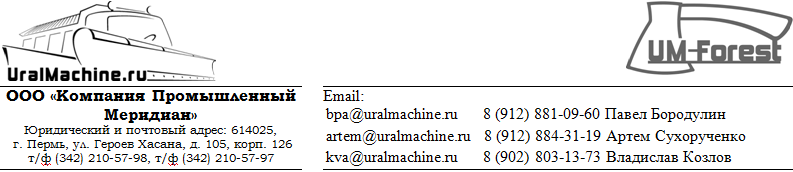 Мульчер под торговой маркой UM—Forest — полностью отечественный продукт, включая проектирование и производство. 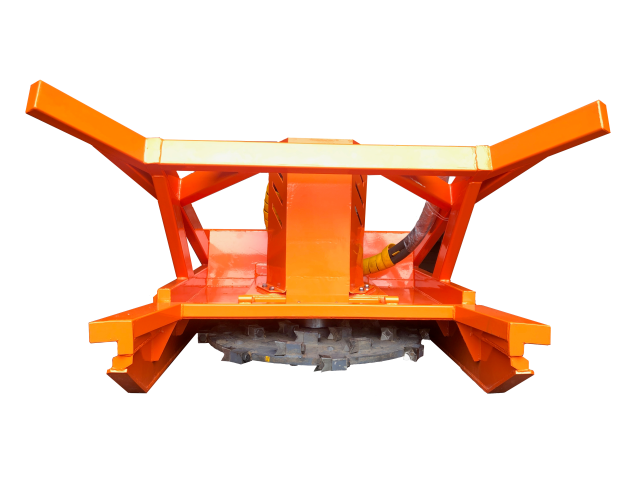 Мульчер дисковый – это оборудование, предназначенное для срезания и измельчения древесины, пней, кустарника на корню, агрегатируется с колесными и гусеничными тракторами различных тяговых классов, экскаваторами, мини-погрузчиками.Весь процесс проектирования и производства осуществляется силами нашего предприятия и локализован в Пермском крае. Технические характеристики дискового мульчера UM-Forest D-150:В конструкции мульчера применяются подшипники только ведущих зарубежных производителей;Стандартная комплектация дисковых мульчеров с механическим приводом включает карданный вал для присоединения к ВОМ привода;Опции:Доп. комплект зубьев.МодельUM-Forest D-150Мощность трактора, л.с.100 - 150 Диаметр диска по зубьям, мм1500Масса, кг940Ширина, мм1650Высота без рамки-толкателя, мм950Глубина, мм1850Частота вращения дискаДо 1000 об./мин.Тип ножейФиксированныеРамка-толкатель подвижнаяЕстьДиаметр эффективной работы, ммДо  200Тип приводаМеханическийРабочая скорость0,5-5 км/чКонструкция корпусаКорпус мульчера закрывает рабочий орган с трех сторон, для предотвращения бесконтрольного вылета продуктов резания и различных предметов, рамка толкатель интегрирована в корпус, рабочий орган соединен с гидромотором либо редуктором через подшипниковый приводной узел.